              БОЙОРОҚ                                                              РАСПОРЯЖЕНИЕ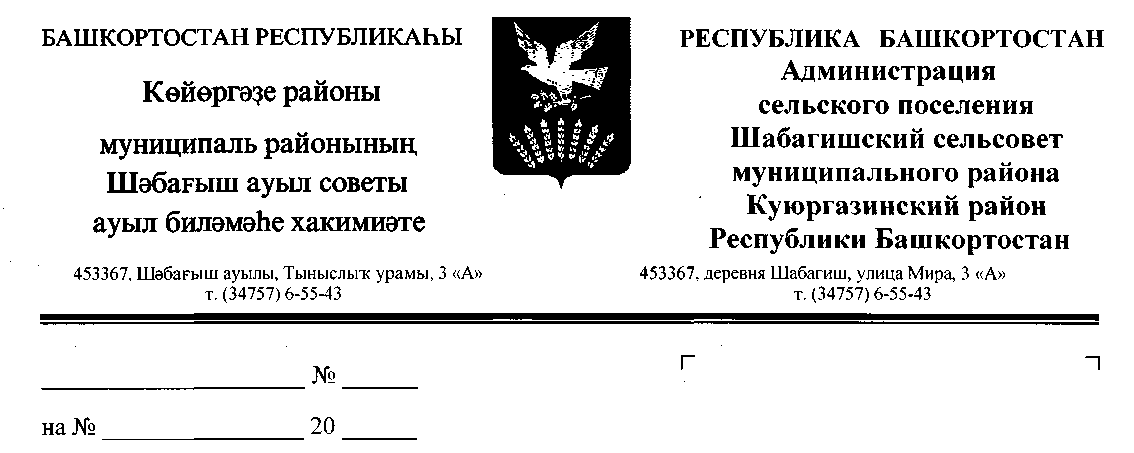       «28» мая 2018й.                               № 19-р                             «28» мая 2018г.О мерах по реализации постановленияПравительства Российской Федерации от 05.03.2018 №228«О реестре лиц, уволенных в связи с утратой доверия»В соответствии со статьей 15 Федерального закона от 25.12.2008 № 273-ФЗ «О противодействии коррупции», пунктом 4 Положения о реестре лиц, уволенных в связи с утратой доверия, утверждённого постановлением Правительства Российской Федерации от 16.05.2018 №207 «О реестре лиц, уволенных в связи с утратой доверия»:1.Определить Раимову Гульназ Наилевну – управляющего делами администрации сельского поселения Шабагишский сельсовет муниципального района Куюргазинский район Республики Башкортостан уполномоченным должностным лицом в  Совете и администрации сельского поселения Шабагишский сельсовет муниципального района Куюргазинский район Республики Башкортостан, ответственным за включение в реестр лиц, уволенных в связи с утратой доверия (далее-реестр), досрочно лишенных полномочий, сведений о лице, к  которому было применено взыскание в виде увольнения (освобождения от должности) в связи  с утратой доверия за совершение коррупционного правонарушения (далее – сведения),  исключения сведений из реестра и направления в Аппарат Правительства  Республики Башкортостан в установленном порядке информации о депутатах, досрочно лишенных полномочий в связи с не предоставлением сведений о доходах2. Контроль за исполнением настоящего распоряжения оставляю за собой.Глава сельского поселения                                                              А.М.Ханбекова